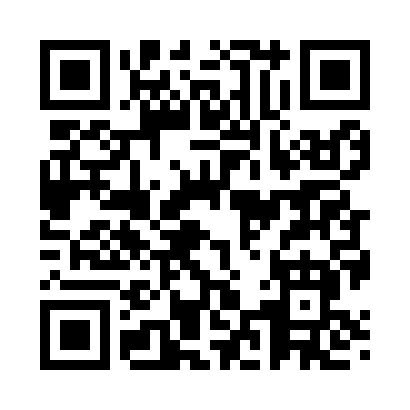 Prayer times for McGraws, New York, USAMon 1 Jul 2024 - Wed 31 Jul 2024High Latitude Method: Angle Based RulePrayer Calculation Method: Islamic Society of North AmericaAsar Calculation Method: ShafiPrayer times provided by https://www.salahtimes.comDateDayFajrSunriseDhuhrAsrMaghribIsha1Mon3:565:391:155:188:5010:342Tue3:575:401:155:188:5010:333Wed3:575:401:155:188:5010:334Thu3:585:411:155:188:5010:325Fri3:595:421:165:188:5010:326Sat4:005:421:165:188:4910:317Sun4:015:431:165:188:4910:308Mon4:025:441:165:188:4810:309Tue4:035:441:165:188:4810:2910Wed4:045:451:165:188:4810:2811Thu4:055:461:175:188:4710:2712Fri4:065:471:175:188:4710:2613Sat4:085:471:175:188:4610:2514Sun4:095:481:175:188:4510:2415Mon4:105:491:175:188:4510:2316Tue4:115:501:175:188:4410:2217Wed4:125:511:175:188:4310:2118Thu4:145:511:175:188:4310:2019Fri4:155:521:175:178:4210:1920Sat4:165:531:175:178:4110:1821Sun4:185:541:175:178:4010:1622Mon4:195:551:175:178:3910:1523Tue4:205:561:175:178:3810:1424Wed4:225:571:175:168:3710:1225Thu4:235:581:175:168:3710:1126Fri4:255:591:175:168:3610:1027Sat4:266:001:175:158:3510:0828Sun4:276:011:175:158:3410:0729Mon4:296:021:175:158:3210:0530Tue4:306:031:175:148:3110:0431Wed4:326:041:175:148:3010:02